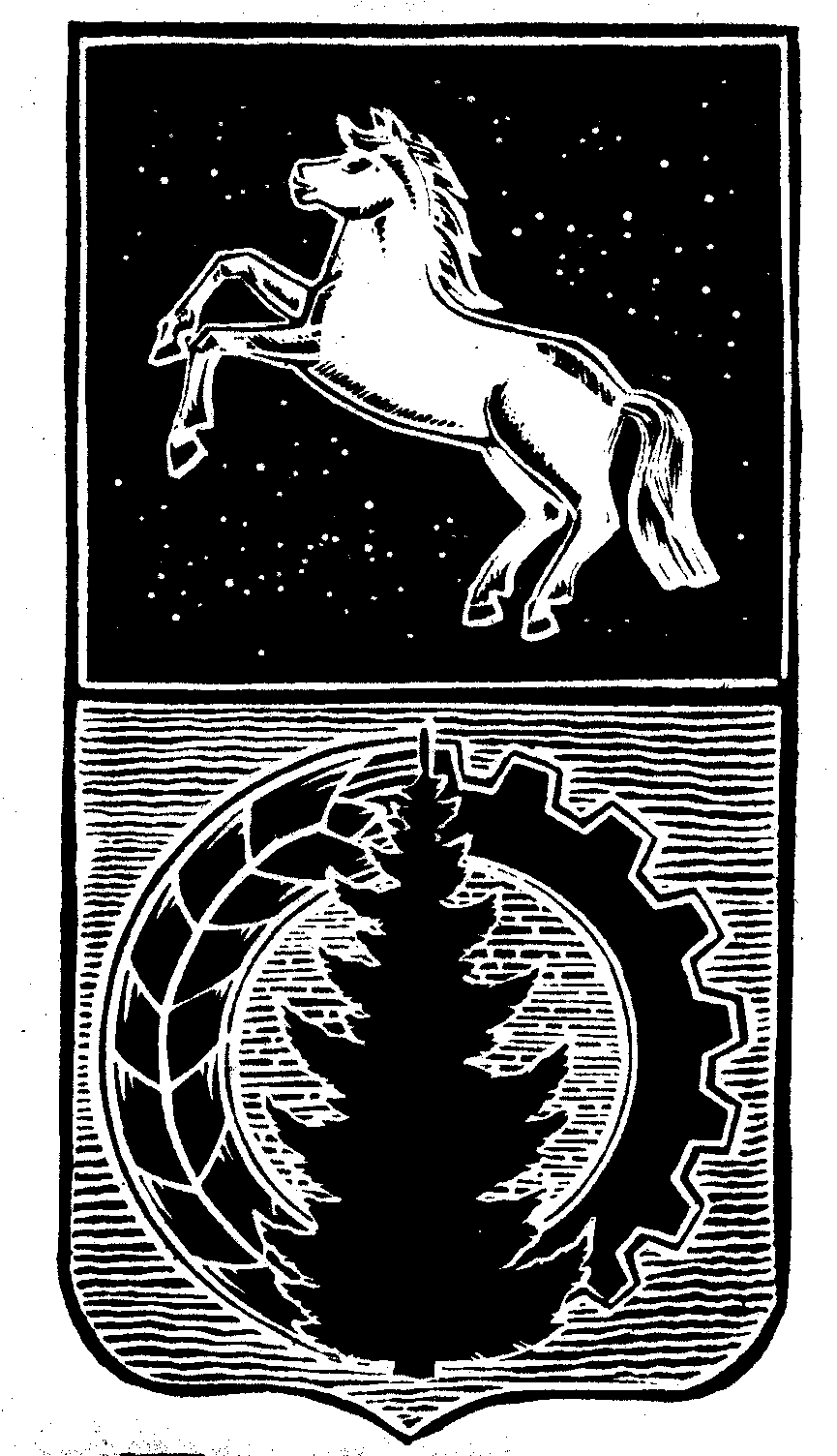 АДМИНИСТРАЦИЯ АСИНОВСКОГО РАЙОНАПОСТАНОВЛЕНИЕ27.02.2015											№  414г.Асино                                                                        Об утверждении Порядка расходования средств, связанных с частичной оплатой стоимости питания обучающихся в муниципальных образовательных организациях Асиновского района     В соответствии с Законом Томской области от 28 декабря 2010 года № 336-ОЗ «О предоставлении межбюджетных трансфертов»,  ПОСТАНОВЛЯЮ:Утвердить Порядок расходования средств, связанных с частичной оплатой стоимости питания обучающихся в муниципальных образовательных организациях Асиновского района, согласно приложению  к настоящему постановлению.Постановление администрации Асиновского района от 11.11.2014 № 2537 «Об утверждении Порядка расходования средств, связанных с частичной оплатой стоимости питания обучающихся в муниципальных образовательных организациях Асиновского района» отменить.Настоящее постановление вступает в силу с даты  его официального опубликования в средствах массовой информации и подлежит размещению на официальном сайте муниципального образования «Асиновский район» в информационно-телекоммуникационной сети «Интернет» и распространяется на правоотношения возникшие с 01.01.2015.Контроль за исполнением настоящего постановления возложить на заместителя Главы администрации Асиновского района по социальным вопросам О. В. Булыгину.Глава Асиновского района	      А.Е. ХаныговПриложение Порядок расходования средств, связанных с частичной оплатой стоимости питания обучающихся в муниципальных общеобразовательных организациях Асиновского районаСредства межбюджетных трансфертов распределяются органами местного самоуправления по муниципальным общеобразовательным организациям Асиновского района исходя из количества обучающихся из малоимущих семей за исключением обучающихся с ограниченными возможностями здоровья в соответствующей муниципальной общеобразовательной организации из расчёта  16-00 (шестнадцать) рублей в день на одного обучающегося из малоимущей семьи в течение учебного года с применением районного коэффициента.Статус «малоимущие семьи» определяется в соответствии со статьей 2 Закона Томской  области от 16.12.2004 № 253-ОЗ «О социальной поддержке граждан, имеющих несовершеннолетних детей». Статус «малоимущие семьи» определяет ОГБУ «Центр социальной поддержки населения Асиновского района» на основании базы данных.3. Средства межбюджетных трансфертов, полученные муниципальной общеобразовательной организацией, направляются на предоставление питания обучающимся из малоимущей семьи в учебные дни, без права получения денежной компенсации за пропущенные дни, праздничные дни и каникулярные дни.4. Продолжительность учебного года определяется в соответствии с Порядком организации и осуществления образовательной деятельности по основным общеобразовательным программам – образовательным программам начального общего, основного общего и среднего общего образования, утвержденного приказом от 30 августа 2013 №1015 Министерства образования и науки Российской Федерации.5. Основанием для предоставления питания является приказ руководителя муниципальной общеобразовательной организации о предоставлении питания.6. Приказ руководителя общеобразовательной организации о предоставлении либо об отказе в предоставлении питания принимается в течение десяти календарных дней со дня обращения законного представителя ребёнка с заявлением произвольной формы на предоставление питания в общеобразовательную организацию по месту обучения ребёнка и подтверждением статуса «малоимущие семьи» ОГБУ «ЦСПН Асиновского района» на основании межведомственного информационного взаимодействия. 7. Администрация общеобразовательной организации вправе в исключительных случаях, когда обучающийся находится в трудной жизненной ситуации, предоставление питания возможно по письменному ходатайству в произвольной форме от классного руководителя и социального педагога с приложением акта обследования социально-бытовых условий проживания обучающегося (приложение), без предоставления документов, перечисленных в пункте 6 настоящего Порядка, принимать самостоятельно решение о предоставлении питания на срок до двух месяцев.8. Предоставление питания прекращается в случаях:- окончания обучения в муниципальной общеобразовательной организации;- отчисления обучающегося из муниципальной общеобразовательной организации;- зачисления ребёнка на полное государственное обеспечение в другую образовательную организацию или специализированное учреждение для несовершеннолетних детей системы социальной защиты населения;- выезда ребёнка за пределы Асиновского района в связи с изменением места жительства;- превышения среднедушевого дохода семьи величины прожиточного минимума на душу населения, установленной по месту проживания  семьи на территории Асиновского района.9. Предоставление питания осуществляется со дня, следующего за днём вынесения приказа руководителем общеобразовательной организации, и до окончания текущего учебного года.10.  Отчеты об использовании средств межбюджетных трансфертов предоставляются Управлением образования администрации Асиновского района ежемесячно в сроки, установленные  для предоставления отчётов об исполнении местных бюджетов, в Департамент общего образования Томской области по установленной им форме.11. Не использованные по состоянию на 1 января текущего финансового года межбюджетные трансферты, имеющие целевое назначение, подлежат возврату в доход областного бюджета в течение первых 15 рабочих дней текущего финансового года.Приложение к порядку постановления администрации Асиновского района от 27.02.2015 № 414Акт обследования социально-бытовых условийСЕМЬИ ___________________________________________________________Дата обследования __________________________________________________Мною, социальным педагогом школы, № ______________________________Совместно с _______________________________________________________Обследованы материально-бытовые условия по адресу _____________________________________________________________________________________Семья состоит из ________ человек.ФИО _____________________________________________________________(всех членов семьи, дата рождения каждого, паспортные данные, данные свидетельства о рождении ребенка)_______________________________________________________Социальный статус семьи ____________________________________________(многодетная, неполная семья)Площадь, санитарное  состояние помещения ______________________________________________________________________________________________Доход семьи (льготы)________________________________________________Характеристика родителей ___________________________________________(место работы, является ли инвалидом)___________________________________________________________________________________________________________________________________________________________________________________________Характеристика детей _______________________________________________(место учебы, посещает д/с, есть ли инвалидность, указать инфекционные заболевания)____________________________________________________________________________________________________________________________________Существуют ли проблемы в семье ________________________________________________________________________________________________________________________________________________________________________Обследование проводилось в связи с ______________________________________________________________________________________________________________________________________________________________________Кем выявлена семья и где состоит на учете _________________________________________________________________________________________________________________________________________________________________Какая помощь была оказана на последний год и кем _________________________________________________________________________________________________________________________________________________________Рекомендации ________________________________________________________________________________________________________________________________________________________________________________________________________________Обследование проводили (ФИО) ______________________________________Директор школы 